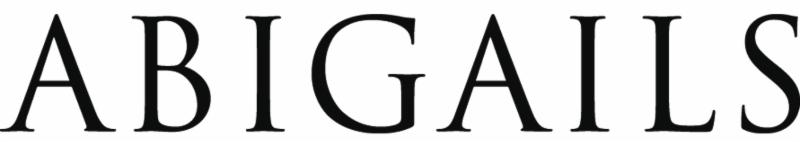 FOR IMMEDIATE RELEASENed Voelker, PresidentAbigails3219 Industrial StreetAlexandria, LA  71301800-678-8485Web:  www.abigails.netEmail:  marketing@abigails.netHigh Point MarketInterhall 406ABIGAILS is Expanding the Holiday Collection with Glass TreesAlexandria, LA - October 1, 2021At this month’s High Point market, Abigails will add green/clear glass trees to the Holiday Collection.  These handmade glass pieces are the perfect size for gift giving and perfect for the winter season.The collection comes in 3 sizes and is available in green/clear and clear glass.  The small tree is 4.5”D x 8”H and retails at $53.00 each (for the clear) and $70.00 each (for the green/clear).  The medium tree is 4.75”D x 9.5”H and retails at $65.00 each (for the clear) and $77.00 each (for the green/clear).  The large tree is 4.5”D x 11”H and retails at $70.00 (for the clear) and $84.00 (for the green/clear).Abigails will introduce the new bamboo cachepots at the High Point Market, October 16-19.  Abigails Showroom is located in the IHFC Building, InterHall space IH406.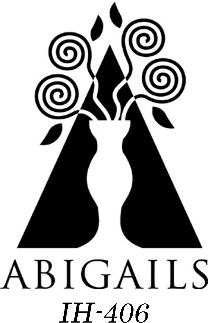 